Администрация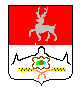 Большемурашкинского муниципального районаНижегородской областиПОСТАНОВЛЕНИЕ   29.12.2012г.                                                                     № 969О назначении ответственных должностных лиц за межведомственное и межуровневое взаимодействие при предоставлении муниципальных услуг  в администрации Большемурашкинского  муниципального районаВ целях  реализации  Федерального закона от 27 июля 2010 года   № 210-ФЗ "Об организации предоставления государственных и муниципальных услуг", администрация Большемурашкинского муниципального района п о с т а н о в л я е т:1. Назначить ответственными за осуществление действий, в том числе согласований, необходимых для предоставления муниципальных услуг и связанных с обращением в иные государственные органы, органы местного самоуправления, организации, за исключением услуг, которые являются необходимыми и обязательными, следующих должностных лиц администрации Большемурашкинского муниципального района:- Р.Е.Даранов – председатель комитета по управлению экономикой; -Н.Г.Озерова – главный специалист – архитектор отдела капитального строительства и архитектуры; - И.А.Рыжова - начальник отдела культуры;- -О.А.Ежов –зам.главы администрации района;- Т.Ф.Кокурина – начальник сектора по архивным делам- Н.А.Горошкова – зам.начальника управления образования.2. Контроль за исполнением настоящего постановления возложить на  управляющего делами администрации Большемурашкинского  муниципального района И.Д.Садкову.Глава  администрации района                                                             В.В.Кокурин